Дата проведения: 17.04.2020 г.Дисциплина: Русский язык Тема урока: Обособленные  члены предложения. Преподаватель: Колмакова В.В. Теоретический материал занятия для изучения и конспектирования 1.Понятие об обособленных членах предложения. 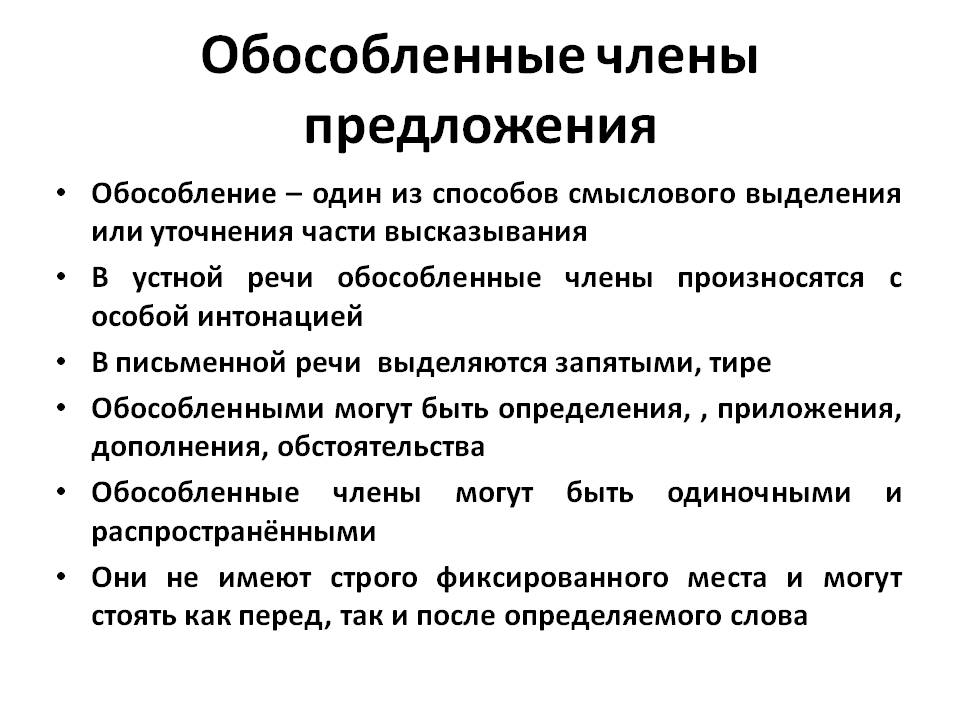 2. Способы выражения обособленных членов предложения.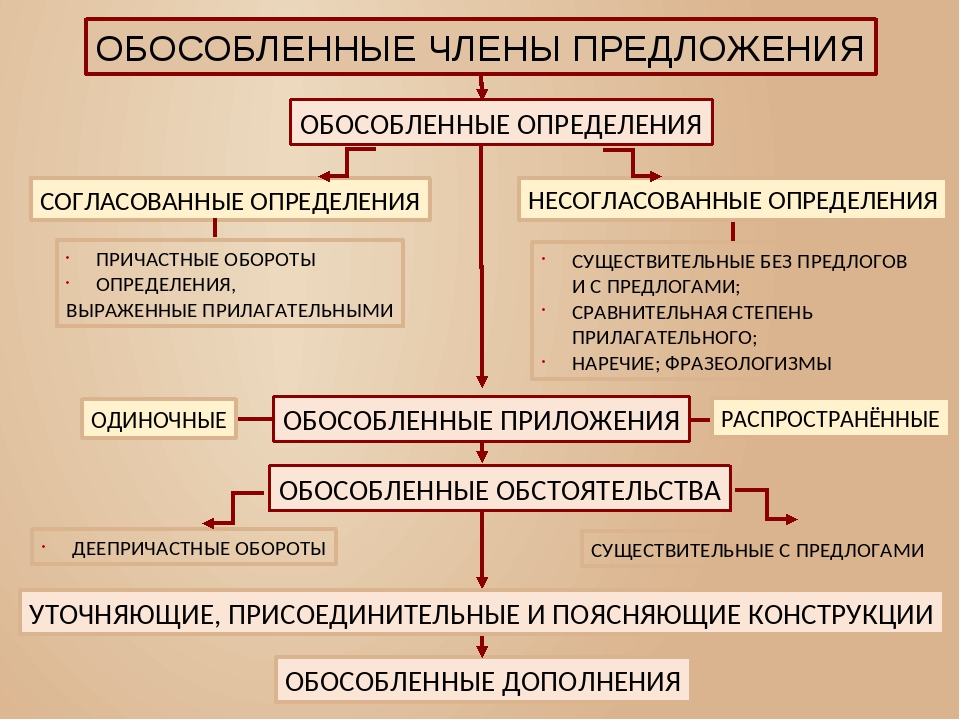 Практическая часть занятияРабота с учебником (Русский язык под редакцией Н.А. Герасименко, М., Издательский центр «Академия», 2017)- Упр. 665 (письменно).-Упр.666 (устно).-Упр.668 (письменно).- Упр.670 (устно).- Упр.671(письменно).Домашнее задание§141-147(с. 301 -311) – выучить.   Упр.673(письменно). Упр.676(письменно). 